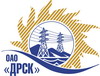 Открытое Акционерное Общество«Дальневосточная распределительная сетевая  компания»ПРОТОКОЛ № 445/УР-РЗакупочной комиссии по рассмотрению предложений открытого электронного запроса предложений на право заключения договора на выполнение работ Капитальный ремонт ПС Эгге, ПС Тишкино, ПС РП-1  закупка № 728 повтор раздел 1.1.  ГКПЗ 2015ПРИСУТСТВОВАЛИ: 10 членов постоянно действующей Закупочной комиссии ОАО «ДРСК»  2-го уровня.ВОПРОСЫ, ВЫНОСИМЫЕ НА РАССМОТРЕНИЕ ЗАКУПОЧНОЙ КОМИССИИ: О  рассмотрении результатов оценки заявок Участников.О признании предложений соответствующими условиям запроса предложений.О предварительной ранжировке предложений.О проведении переторжкиРЕШИЛИ:По вопросу № 1:Признать объем полученной информации достаточным для принятия решения.Утвердить цены, полученные на процедуре вскрытия конвертов с предложениями участников открытого запроса предложений.По вопросу № 22.1 Признать предложения ООО "РСО" (680031, Россия, Хабаровский край, г. Хабаровск, ул. Рыбинская, д. 21), ЗАО "Дальпромсервис" (681000, Россия, Хабаровский край, г. Комсомольск-на-Амуре, пр.кт Октябрьский, д. 33, оф. 318), ООО "ГОРТРАНС" (680014, Россия, г. Хабаровск, квартал ДОС, д. 4/16), ООО "НПО "Сибэлектрощит" (644089, г. Омск, пр. Мира д. 69) соответствующими условиям закупки.По вопросу № 3:3.1 Утвердить предварительную ранжировку предложений Участников:По вопросу № 4:Провести переторжку. Допустить к участию в переторжке предложения следующих участников: ООО "РСО" (680031, Россия, Хабаровский край, г. Хабаровск, ул. Рыбинская, д. 21), ЗАО "Дальпромсервис" (681000, Россия, Хабаровский край, г. Комсомольск-на-Амуре, пр.кт Октябрьский, д. 33, оф. 318), ООО "ГОРТРАНС" (680014, Россия, г. Хабаровск, квартал ДОС, д. 4/16), ООО "НПО "Сибэлектрощит" (644089, г. Омск, пр. Мира д. 69).Определить форму переторжки: заочная.Назначить переторжку на 20.05.2015 в 10:00 час. (благовещенского времени).Место проведения переторжки: электронная торговая площадка www.b2b-energo.ru Техническому секретарю Закупочной комиссии уведомить участников, приглашенных к участию в переторжке, о принятом комиссией решенииОтветственный секретарь Закупочной комиссии  2 уровня ОАО «ДРСК»                                        ____________________           О.А. МоторинаТехнический секретарь Закупочной комиссии  2 уровня ОАО «ДРСК»                                         ____________________             О.В.Чувашоваг. Благовещенск«18» мая 2015№Наименование участника и его адресПредмет и общая цена заявки на участие в запросе предложений1ООО "РСО" (680031, Россия, Хабаровский край, г. Хабаровск, ул. Рыбинская, д. 21)Предложение: подано 05.05.2015 в 08:17
Цена: 4 214 577,00 руб. (цена без НДС)2ЗАО "Дальпромсервис" (681000, Россия, Хабаровский край, г. Комсомольск-на-Амуре, пр.кт Октябрьский, д. 33, оф. 318)Предложение: подано 04.05.2015 в 10:34
Цена: 4 641 187,00 руб. (цена без НДС)3ООО "ГОРТРАНС" (680014, Россия, г. Хабаровск, квартал ДОС, д. 4/16)Предложение: подано 30.04.2015 в 09:42
Цена: 4 668 895,00 руб. (цена без НДС)4ООО "НПО "Сибэлектрощит" (644089, г. Омск, пр. Мира д. 69)Предложение: подано 05.05.2015 в 06:12
Цена: 4 669 000,00 руб. (цена без НДС)Место в предварительной ранжировкеНаименование участника и его адресЦена предложения на участие в закупке без НДС, руб.Балл по неценовой предпочтительности1 местоООО "РСО" (680031, Россия, Хабаровский край, г. Хабаровск, ул. Рыбинская, д. 21)4 214 577,00 руб. без НДС (4 973 200,86 руб. с НДС)3,002 местоЗАО "Дальпромсервис" (681000, Россия, Хабаровский край, г. Комсомольск-на-Амуре, пр.кт Октябрьский, д. 33, оф. 318)4 641 187,00 руб. без НДС (5 476 600,66 руб. с НДС)3,003 местоООО "ГОРТРАНС" (680014, Россия, г. Хабаровск, квартал ДОС, д. 4/16)4 668 895,00 руб. без НДС (5 509 296,10 руб. с НДС)3,004 местоООО "НПО "Сибэлектрощит" (644089, г. Омск, пр. Мира д. 69)4 669 000,00 руб. без НДС (5 509 420,0 руб. с НДС)3,00